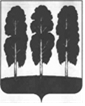 ДУМА БЕРЕЗОВСКОГО РАЙОНАХАНТЫ-МАНСИЙСКОГО АВТОНОМНОГО ОКРУГА – ЮГРЫ РЕШЕНИЕот 08 июня 2023  года	           № 251 пгт.Березово        В соответствии с  Федеральным законом от 06 октября 2003 года № 131-ФЗ «Об общих принципах организации местного самоуправления в Российской Федерации», решением Думы Березовского района от 22 декабря 2022 года № 184 «Об утверждении структуры администрации Березовского района», руководствуясь статьями 18, 49 устава Березовского района, утвержденного решением Думы Березовского района от 15 апреля 2005 года № 338, решением Думы Березовского района от 23 марта 2023 года № 219 «О назначении публичных слушаний по проекту решения Думы Березовского района «О внесении изменений в устав Березовского района», Дума района РЕШИЛА:	 1. Внести изменения в устав Березовского района, принятый решением Думы Березовского района от 15 апреля 2005 года № 338, согласно приложению к решению.	2. Настоящее решение в течение 15 дней со дня его принятия направить в Управление Министерства юстиции Российской Федерации по Ханты-Мансийскому автономному округу-Югре  для государственной регистрации. 	3. Опубликовать  решение в газете «Жизнь Югры» в течение семи дней со дня поступления из Управления Министерства юстиции Российской Федерации по Ханты-Мансийскому автономному округу - Югре  уведомления о включении сведений о настоящем решении в государственный реестр уставов муниципальных образований Ханты-Мансийского автономного округа-Югры и разместить на официальном веб-сайте органов местного самоуправления Березовского района.	4. Настоящее решение вступает в силу после его официального опубликования.5. Контроль за выполнением настоящего решения возложить на постоянную комиссию по социальной политике и местному самоуправлению Думы Березовского района (Обухович Л.Л.), руководителя аппарата Думы Березовского района О.В. Антоненкову.Председатель ДумыБерезовского района	    З.Р.КаневаГлава  Березовского района	   П.В.АртеевПриложение к решению Думы Березовского районаот 08 июня 2023 года № 251Изменения в устав Березовского района       Абзацы первый - пятый части 4 статьи 25 изложить в следующей редакции:         «4. В случае досрочного прекращения полномочий главы Березовского района, а также отсутствия главы Березовского района (командировка, отпуск, болезнь и др.) его полномочия временно исполняет первый заместитель главы Березовского района, согласно настоящему уставу, и  на основании распоряжения администрации Березовского района.           В случае отсутствия первого заместителя главы Березовского района (командировка, отпуск, болезнь и др.) полномочия главы Березовского района, согласно настоящему уставу, и на основании распоряжения администрации Березовского района временно исполняет заместитель главы Березовского района, курирующий структурные подразделения администрации Березовского района в социальной сфере.           В случае отсутствия первого заместителя главы Березовского района, заместителя главы Березовского района, курирующего структурные подразделения администрации Березовского района в социальной сфере, (командировка, отпуск, болезнь и др.) полномочия главы Березовского района, согласно настоящему  уставу, и на основании распоряжения администрации Березовского района временно исполняет заместитель главы Березовского района, председатель комитета.           В случае отсутствия первого заместителя главы Березовского района, заместителя главы Березовского района, курирующего структурные подразделения администрации Березовского района в социальной сфере, заместителя главы Березовского района, председателя комитета (командировка, отпуск, болезнь и др.) полномочия главы Березовского района, согласно настоящему  уставу, и на основании распоряжения администрации Березовского района временно исполняет заместитель главы Березовского района, курирующий структурные подразделения администрации Березовского района в сфере архитектуры и транспорта. 	В случае отсутствия первого заместителя главы Березовского района, заместителя главы Березовского района, курирующего структурные подразделения администрации Березовского района в социальной сфере, заместителя главы Березовского района, председателя комитета, заместителя главы Березовского района, курирующего структурные подразделения администрации Березовского района в сфере архитектуры и транспорта, (командировка, отпуск, болезнь и др.) полномочия главы Березовского района, согласно настоящему уставу, и на основании распоряжения администрации Березовского района временно исполняет заместитель  главы Березовского района, председатель Комитета.».О внесении изменений в устав Березовского района